Return of Goods Form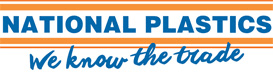 Please send back this completed form along with all items you wish to return for a refund. You have up to 30 days from the delivery to return any unused, unmodified or unwanted items. They can only be returned if fit for re sale. Orders returned within 14 days of receipt will be fully refunded. Order returned between 15 and 30 days of receipt will be subject to a 20% handling charge to cover re-stocking costs.Order Number____________ Name on Order______________  Delivery Date___________Reason for the Return _______________________________________________________________________________________________________________________________________________________________________________________________________________________________________________________________________________________________________________________________________________________________________________________Signature______________________ Date________________________Product CodeProduct NameProduct ConditionQuantityNotes